Проверочная работапо РУССКОМУ ЯЗЫКУклассОбразецИнструкция по выполнению работыНа выполнение проверочной работы по русскому языку даётся 90 минут. Работа включает в себя 14 заданий.Ответ запишите в поле ответа в тексте работы.При выполнении работы не разрешается пользоваться учебником, рабочими тетрадями, справочниками по грамматике, орфографическими словарями, иными справочными материалами.Советуем выполнять задания в том порядке, в котором они даны. Для экономии времени пропускайте задание, которое не удаётся выполнить сразу, и переходитеследующему. Если после выполнения всей работы у Вас останется время, Вы сможете вернуться к пропущенным заданиям. Постарайтесь выполнить как можно больше заданий.Желаем успеха!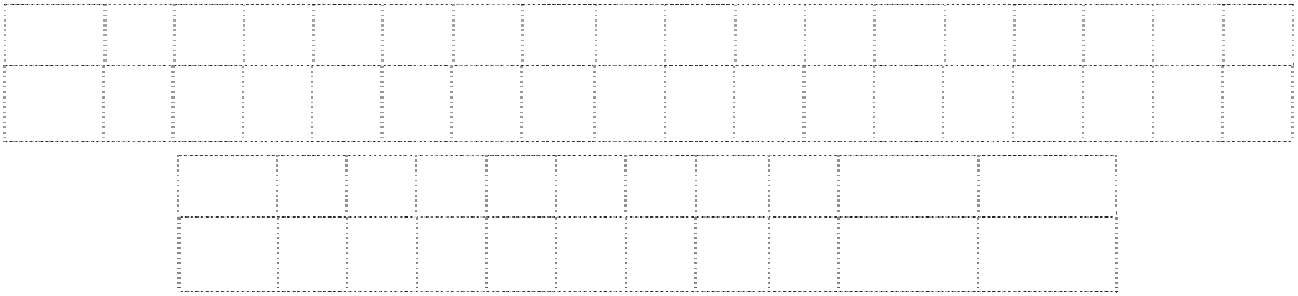 Баллы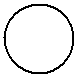 Перепишите текст 1, раскрывая скобки, вставляя, где это необходимо, пропущенные буквы и знаки препинания.Текст 1Дач..ный п..сёлок ра(з/с)пол..жился на песча(н,нн)ой(2) горе у самого моря. За деревя(н,нн)ыми дом..ками ра(з/с)кинулся с..сновый бор. Внизу, под г..рой, серая лента ш..ссе. По одну её стор..ну зар..сли м..лины ч..рёмухи. По другую – песок (зелёно)г..лубая осока, и(з/с)точенные водой камни и море…Море (не)спокойное но пр..красное. Оно в..лну ..т..ся в(з/с)дыха..т. Это ветер трепл..т его пенистые волны и они выплёск..вают..ся на берег. А бывает, заспор..т(3) о чём(то) мореветром. Т..ж..лые в..лы нал..ют..ся без..сходной ярост..ю зар..вут загр..хоч..т.(4) Словно ж..лая их пр..ободрить, загудят на г..ре́сосны: они ведь тоже с (не)истов..м ветром (не)лад..т.Но чаще всего море спокойно и бл..стит, будто его начист..ли. В такие дни виден (К,к)ронштадт. Он за г..р..зонтом, и поэтому каж..т..ся, что трубы (судо)р..монтных верфей выход..т прямо из воды.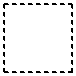 Выполните обозначенные цифрами в тексте 1 языковые разборы:– морфемный и словообразовательный разборы слова;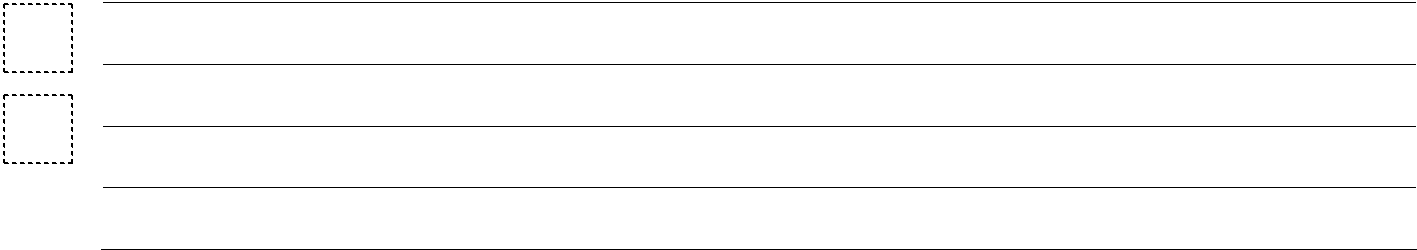 – морфологический разбор слова;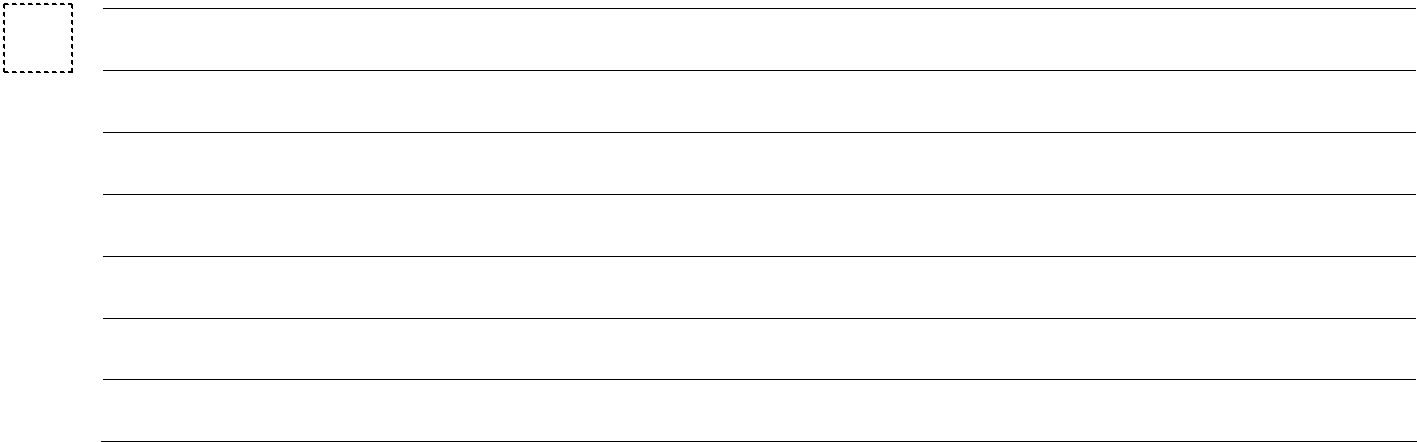 – синтаксический разбор предложения.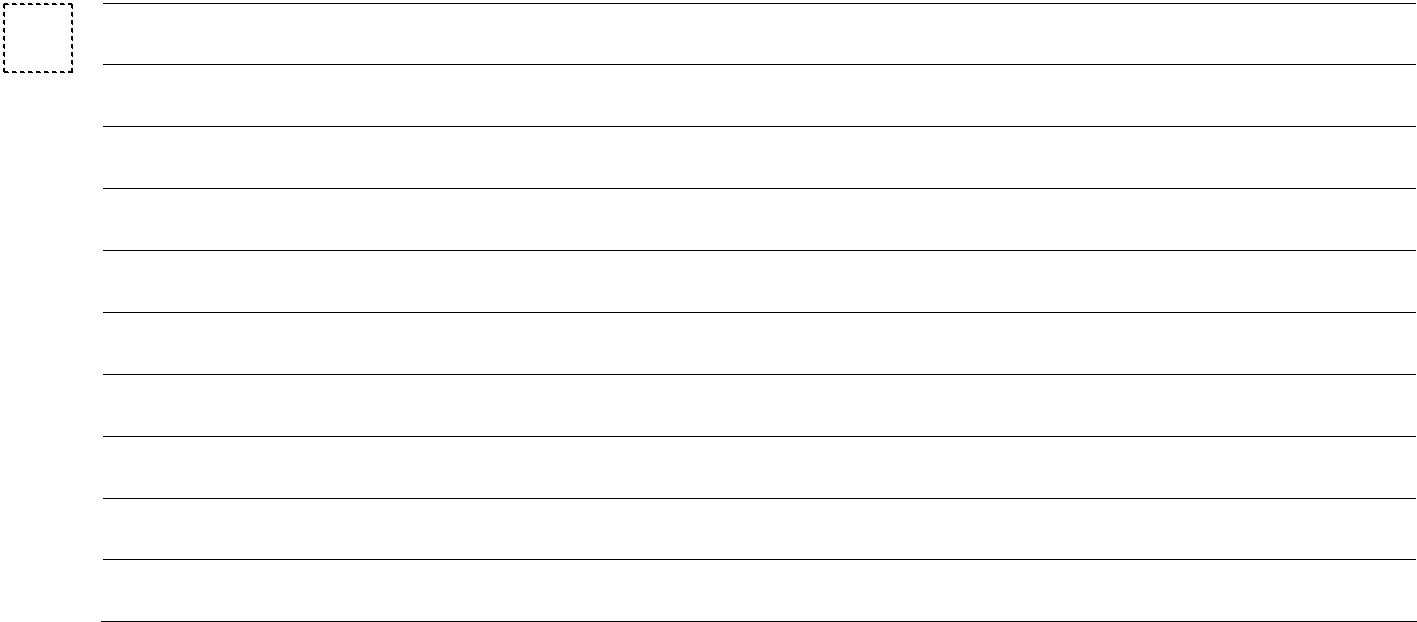 © 2022 Федеральная служба по надзору в сфере образования и науки3456В выделенном предложении найдите слово, в котором не совпадает количество букв и звуков, выпишите это слово. Объясните причину данного несовпадения.Ответ. __________________________________________________________________________________________________________________________________________________________________________________________________________________________________________Поставьте знак ударения в следующих словах.Жалюзи, языковой (факт), позвонишь, кухонный.Над каждым словом напишите, какой частью речи оно является.Не всякое гусиное перо годилось для письма, из десяти выбиралось одно-два.Найдите и исправьте ошибку (ошибки) в образовании формы слова (слов). Запишите правильный вариант формы слова (слов).пирог более вкуснеес шестьюстами страницамизабавный шимпанзедля обоих сестёрОтвет. __________________________________________________________________________________________________________________________________________________________________________________________________________________________________________78Выпишите предложение, в котором нужно поставить тире. (Знаки препинания внутри предложений не расставлены.) Напишите, на каком основании Вы сделали свой выбор.Утром воздух чистый и влажный.Темна и безлунна осенняя ночь.Роса на траве след ночного тумана.Стройный клён желтеет под окошком.Ответ. __________________________________________________________________________________________________________________________________________________________________________________________________________________________________________Выпишите предложение, в котором необходимо поставить две запятые. (Знаки препинания внутри предложений не расставлены.) Напишите, на каком основании Вы сделали свой выбор.Летучая мышь всю ночь порхает над лесными речками и полянами ловит майских бабочек и ночных жуков.Пропой-ка нам соловушка свою нежную и трогательную песенку ещё раз.Серые вороны весной не каркают пронзительно и истошно а ласково ворчат.Молнии ярко осветили весь двор и гром прогрохотал уже над головой.Ответ. __________________________________________________________________________________________________________________________________________________________________________________________________________________________________________Прочитайте текст 2 и выполните задания 9−13.Текст 2(1)На Руси солонка всегда была предметом очень почитаемым.  (2)Ведь нарядухлебом соль являлась символом благополучия, вот почему дорогих гостей издревле встречали хлебом-солью. (3)Без деревянных расписных солонок, которые назывались солоницы, не обходилось ни одно праздничное торжество. (4)Говорят, что наиболее почётными местами за столом считались те, что располагались ближе к солонке.(5)Каких только солонок не выдумывали русские мастера: в виде уточек, коробочекрезными коньками, главками церквей или двуглавым орлом. (6)Например, для Русского Севера, вологодской и архангельской губерний, типичной была солонка в форме плывущей птицы с головой уточки (такую солонку называли утицей). (7)Вырезая солонку-утицу, мастера оставляли между грудью и клювом перемычку, которая служила удобной ручкой.(8)Спинку и часть хвоста отпиливали, чтобы сделать в туловище углубление для соли, а затем выпиленную часть возвращали на место. (9)Около хвоста просверливали отверстия, в которые вставляли круглый стержень – вертлюг. (10)Когда нужно было открыть солонку, крышку на вертлюге легко отводили в сторону, но бывали у солонок-утиц и съёмные крышечки.(11)В Верхнем и Среднем Поволжье были очень распространены нарядные солонки, по форме напоминавшие кресла. (12)За столетия мастера выработали особый тип крышки на вертлюге для солонки-кресла. (13)Такая крышка вращается на двух вертлюгах, вставленных в подлокотники солонки. (14)Она легко откидывается и упирается в спинку солонки, которая служит ручкой. (15)Крышки и спинки солонок-кресел красочно расписывали (ещё одно свидетельство особого отношения мастеров к солонке), и эта чудесная яркая роспись до сих пор сохранилась в некоторых крестьянских домах Поволжья. (16)А солонка и сейчас всегда наготове держит перед нами соль – и спасибо ей за это…(По Н. Орловой)Определите и запишите основную мысль текста.Ответ. __________________________________________________________________________________________________________________________________________________________________________________________________________________________________________________________________________________________________________________________Составьте и запишите план текста из трёх пунктов.Ответ. __________________________________________________________________________________________________________________________________________________________________________________________________________________________________________________________________________________________________________________________Ответ. __________________________________________________________________________________________________________________________________________________________________________________________________________________________________________Определите и запишите лексическое значение слова «отводили» из предложения 10. Подберите и запишите предложение, в котором данное многозначное слово употреблялось бы в другом значении.Ответ.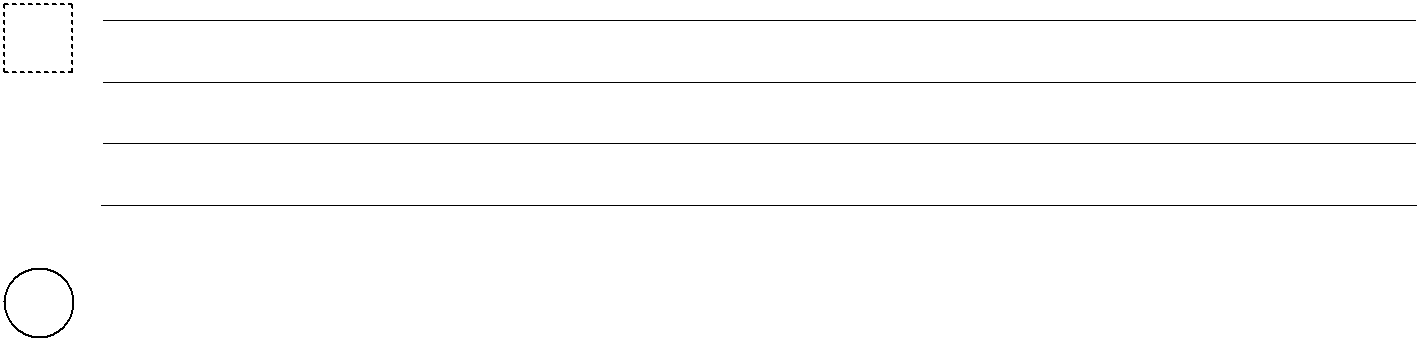 Определите стилистическую окраску слова «издревле» из предложения 2, запишите. Подберите и запишите синоним к этому слову.Ответ.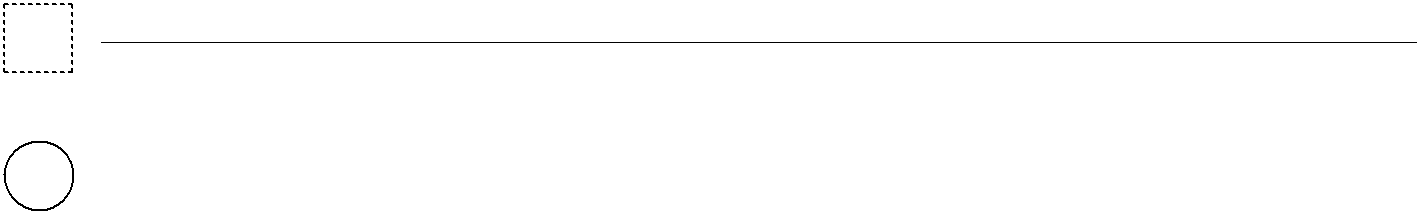 Объясните и запишите значение фразеологизма задирать нос. Используя не менее двух предложений, опишите ситуацию, в которой будет уместно употребление этого фразеологизма. Включите фразеологизм в одно из предложений.Ответ.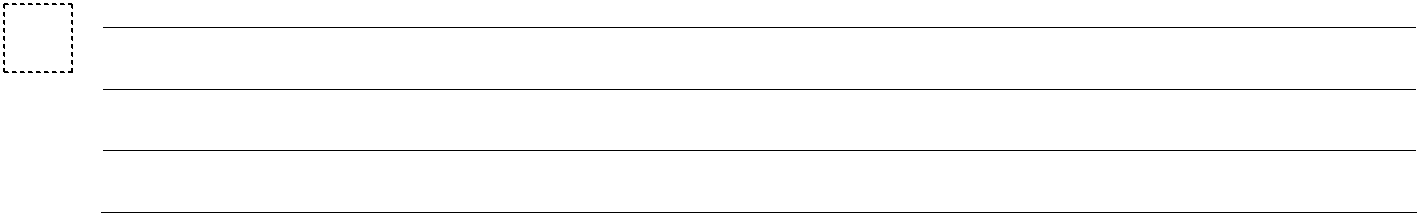 Система оценивания проверочной работы по русскому языкуПерепишите текст 1, раскрывая скобки, вставляя, где это необходимо, пропущенные буквы и знаки препинания.Текст 1Дач..ный п..сёлок ра(з/с)пол..жился на песча(н,нн)ой(2) горе у самого моря. За деревя(н,нн)ыми дом..ками ра(з/с)кинулся с..сновый бор. Внизу, под г..рой, серая лента ш..ссе. По одну её стор..ну зар..сли м..лины ч..рёмухи. По другую – песок (зелёно)г..лубая осока, и(з/с)точенные водой камни и море…Море (не)спокойное но пр..красное. Оно в..лну ..т..ся в(з/с)дыха..т. Это ветер трепл..т его пенистые волны и они выплёск..вают..ся на берег. А бывает, заспор..т(3) о чём(то) море с ветром. Т..ж..лые в..лы нал ..ют..ся без..сходной ярост..ю зар..вут загр..хоч..т.(4) Словно ж..лая их пр..ободрить, загудят на г..ре́сосны: они ведь тоже с (не)истов..м ветром (не)лад..т.Но чаще всего море спокойно и бл..стит, будто его начист..ли. В такие дни виден (К,к)ронштадт. Он за г..р..зонтом, и поэтому каж..т..ся, что трубы (судо)р..монтных верфей выход..т прямо из воды.Выполните обозначенные цифрами в тексте 1 языковые разборы:– морфемный и словообразовательный разборы слова;– морфологический разбор слова;– синтаксический разбор предложения.Морфемный и словообразовательный разборы словапесчаной(2)песчанойпесчаной ← песок (суффиксальный способ)Морфологический разбор словазаспорит(3)Заспорит (что сделает?) – глагол, н. ф. – заспорить.Пост. – сов. вид, невозвр., непереходн., II спр.; непост. – в форме изъявит. накл., буд. вр., 3-го л., ед. ч.В предложении является сказуемым.Возможно: заспорят(3) .В последнем случае в разборе изменяется только число глагола – мн. ч.Синтаксический разбор предложенияТяжёлые валы нальются безысходной яростью, заревут, загрохочут.(4)Предложение повествовательное, невосклицательное, простое, распространённое, с однородными сказуемыми.Грамматическая основа: валы (подлежащее, выражено именем существительным), нальются, заревут, загрохочут (однородные сказуемые, выражены глаголами).Второстепенные члены предложения: (валы) тяжёлые – определение, выражено именем прилагательным; (нальются) яростью – дополнение, выражено именем существительным; (яростью) безысходной – определение, выражено именем прилагательным.В выделенном предложении найдите слово, в котором не совпадает количество букв и звуков, выпишите это слово. Объясните причину данного несовпадения.Поставьте знак ударения в следующих словах.Жалюзи, языковой (факт), позвонишь, кухонный.Над каждым словом напишите, какой частью речи оно является.Не всякое гусиное перо годилось для письма, из десяти выбиралось одно-два.Найдите и исправьте ошибку (ошибки) в образовании формы слова (слов). Запишите правильный вариант формы слова (слов).пирог более вкуснеес шестьюстами страницамизабавный шимпанзедля обоих сестёрВыпишите предложение, в котором нужно поставить тире. (Знаки препинания внутри предложений не расставлены.) Напишите, на каком основании Вы сделали свой выбор.Утром воздух чистый и влажный.Темна и безлунна осенняя ночь.Роса на траве след ночного тумана.Стройный клён желтеет под окошком.Выпишите предложение, в котором необходимо поставить две запятые. (Знаки препинания внутри предложений не расставлены.) Напишите, на каком основании Вы сделали свой выбор.Летучая мышь всю ночь порхает над лесными речками и полянами ловит майских бабочек и ночных жуков.Пропой-ка нам соловушка свою нежную и трогательную песенку ещё раз.Серые вороны весной не каркают пронзительно и истошно а ласково ворчат.Молнии ярко осветили весь двор и гром прогрохотал уже над головой.Прочитайте текст 2 и выполните задания 9−13.Текст 2(1)На Руси солонка всегда была предметом очень почитаемым.  (2)Ведь нарядухлебом соль являлась символом благополучия, вот почему дорогих гостей издревле встречали хлебом-солью. (3)Без деревянных расписных солонок, которые назывались солоницы, не обходилось ни одно праздничное торжество. (4)Говорят, что наиболее почётными местами за столом считались те, что располагались ближе к солонке.(5)Каких только солонок не выдумывали русские мастера: в виде уточек, коробочекрезными коньками, главками церквей или двуглавым орлом. (6)Например, для Русского Севера, вологодской и архангельской губерний, типичной была солонка в форме плывущей птицы с головой уточки (такую солонку называли утицей). (7)Вырезая солонку-утицу, мастера оставляли между грудью и клювом перемычку, которая служила удобной ручкой.(8)Спинку и часть хвоста отпиливали, чтобы сделать в туловище углубление для соли, а затем выпиленную часть возвращали на место. (9)Около хвоста просверливали отверстия, в которые вставляли круглый стержень – вертлюг. (10)Когда нужно было открыть солонку, крышку на вертлюге легко отводили в сторону, но бывали у солонок-утиц и съёмные крышечки.(11)В Верхнем и Среднем Поволжье были очень распространены нарядные солонки, по форме напоминавшие кресла. (12)За столетия мастера выработали особый тип крышки на вертлюге для солонки-кресла. (13)Такая крышка вращается на двух вертлюгах, вставленных в подлокотники солонки. (14)Она легко откидывается и упирается в спинку солонки, которая служит ручкой. (15)Крышки и спинки солонок-кресел красочно расписывали (ещё одно свидетельство особого отношения мастеров к солонке), и эта чудесная яркая роспись до сих пор сохранилась в некоторых крестьянских домах Поволжья. (16)А солонка и сейчас всегда наготове держит перед нами соль – и спасибо ей за это…(По Н. Орловой)Определите и запишите основную мысль текста.Составьте и запишите план текста из трёх пунктов.В плане в той или иной форме должно быть последовательно представлено содержание текстаПочему, по мнению автора текста, без деревянных расписных солонок на Руси не обходилось ни одно праздничное торжество?Определите и запишите лексическое значение слова «отводили» из предложения 10. Подберите и запишите предложение, в котором данное многозначное слово употреблялось бы в другом значении.Определите стилистическую окраску слова «издревле» из предложения 2, запишите. Подберите и запишите синоним к этому слову.Объясните и запишите значение фразеологизма задирать нос. Используя не менее двух предложений, опишите ситуацию, в которой будет уместно употребление этого фразеологизма. Включите фразеологизм в одно из предложений.Система оценивания выполнения всей работыМаксимальный первичный балл за выполнение работы − 51.Рекомендации по переводу первичных баллов в отметки по пятибалльной шкалеТаблица для внесения баллов участникаТаблица для внесения баллов участникаТаблица для внесения баллов участникаТаблица для внесения баллов участникаТаблица для внесения баллов участникаНомер1К1  1К2  1К31К1  1К2  1К32К12К2  2К3   2К4   3(1)  3(2)4567(1)  7(2)  8(1)  8(2)    9заданияБаллыНомер101112(1) 12(2) 13(1) 13(2) 14(1)14(2)СуммаОтметказадания101112(1) 12(2) 13(1) 13(2) 14(1)14(2)балловза работу11Почему,  по  мнениюавтора  текста,  без  деревянных  расписных  солонок  на  Русине обходилось ни однопраздничное торжество?№Содержание верного ответа и указания по оцениваниюБаллыДачный посёлок расположился на песчаной(2)  горе у самого моря. Задеревянными домиками раскинулся сосновый бор. Внизу, под горой, сераялента шоссе. По одну её сторону заросли малины, черёмухи. По другую –песок, зелёно-голубая осока, источенные водой камни и море…Море неспокойное, но прекрасное. Оно волнуется, вздыхает. Это ветертреплет его пенистые волны, и они выплёскиваются на берег. А бывает,заспорит(3)  (возможно:  заспорят(3)) о чём-то море с ветром. Тяжёлыевалы нальются безысходной яростью, заревут, загрохочут.(4) Словно желаяих приободрить, загудят на горе́сосны: они ведь тоже с неистовым ветромне ладят.Но чаще всего море спокойно и блестит, будто его начистили. В такиедни виден Кронштадт. Он за горизонтом, и поэтому кажется, что трубысудоремонтных верфей выходят прямо из воды.(По Р. Погодину)К1Соблюдение орфографических нормОрфографических ошибок нет (или допущена одна негрубая ошибка).4При оценивании выполнения задания по критерию К1 учитываютсятолько ошибки, сделанные при вставке пропущенных букв, раскрытиискобок, восстановлении слитного, раздельного и дефисного написаниясловДопущено не более двух ошибок3Допущено три-четыре ошибки2Допущено пять ошибок1Допущено более пяти ошибок0К2Соблюдение пунктуационных нормПунктуационных ошибок нет3Допущена одна ошибка2Допущено две ошибки1Допущено более двух ошибок0К3Правильность списывания текстаТекст переписан безошибочно (нет пропущенных и лишних слов и слов сТекст переписан безошибочно (нет пропущенных и лишних слов и слов с2изменённым графическим обликом).ИЛИДопущено не более трёх описок и ошибок следующего характера:Допущено не более трёх описок и ошибок следующего характера:1) изменён графический облик слова (допущены перестановка, замена или1) изменён графический облик слова (допущены перестановка, замена илипропуск буквы, не приводящие к орфографической или грамматическойпропуск буквы, не приводящие к орфографической или грамматическойошибке);2) в переписанном тексте пропущено одно из слов текста либо есть одно2) в переписанном тексте пропущено одно из слов текста либо есть однолишнее словоДопущено четыре–семь описок и ошибок следующего характера:Допущено четыре–семь описок и ошибок следующего характера:11) изменён графический облик слова (допущены перестановка, замена или1) изменён графический облик слова (допущены перестановка, замена илипропуск буквы, не приводящие к орфографической или грамматическойпропуск буквы, не приводящие к орфографической или грамматическойошибке);2) в переписанном тексте пропущено одно из слов текста либо есть одно2) в переписанном тексте пропущено одно из слов текста либо есть однолишнее словоДопущено более семи описок и ошибок следующего характера:Допущено более семи описок и ошибок следующего характера:01) изменён графический облик слова (допущены перестановка, замена или1) изменён графический облик слова (допущены перестановка, замена илипропуск буквы, не приводящие к орфографической или грамматическойпропуск буквы, не приводящие к орфографической или грамматическойошибке);2) в переписанном тексте пропущено одно из слов текста либо есть одно2) в переписанном тексте пропущено одно из слов текста либо есть однолишнее словоМаксимальный балл9№Указания по оцениваниюБаллыК1Выполнение морфемного разбораРазбор выполнен верно3При разборе допущена одна ошибка2При разборе допущено две ошибки1При разборе допущено более двух ошибок0К2   Выполнение словообразовательного разбораРазбор выполнен верно3При разборе допущена одна ошибка2При разборе допущено две ошибки1При разборе допущено более двух ошибок0К3Выполнение морфологического разбораРазбор выполнен верно3При разборе допущена одна ошибка2При разборе допущено две ошибки1При разборе допущено более двух ошибок0К4Выполнение синтаксического разбора предложенияВыполнение синтаксического разбора предложенияРазбор выполнен верно3При разборе допущена одна ошибка2При разборе допущено две ошибки1При разборе допущено более двух ошибок0Максимальный балл12Содержание верного ответа и указания по оцениваниюСодержание верного ответа и указания по оцениваниюСодержание верного ответа и указания по оцениваниюСодержание верного ответа и указания по оцениваниюСодержание верного ответа и указания по оцениваниюБаллыПравильный ответ должен содержать следующие элементы:Правильный ответ должен содержать следующие элементы:Правильный ответ должен содержать следующие элементы:Правильный ответ должен содержать следующие элементы:Правильный ответ должен содержать следующие элементы:Правильный ответ должен содержать следующие элементы:1) распознавание слова: бывает;1) распознавание слова: бывает;1) распознавание слова: бывает;1) распознавание слова: бывает;2)объяснение  причиныобъяснение  причинынесовпадения  количества  букв  и  звуков  в  слове,несовпадения  количества  букв  и  звуков  в  слове,несовпадения  количества  букв  и  звуков  в  слове,слове 6 букв и 7 звуков, так как буква е обозначает два звука послеслове 6 букв и 7 звуков, так как буква е обозначает два звука послеслове 6 букв и 7 звуков, так как буква е обозначает два звука послеслове 6 букв и 7 звуков, так как буква е обозначает два звука посленапример: внапример: вслове 6 букв и 7 звуков, так как буква е обозначает два звука послеслове 6 букв и 7 звуков, так как буква е обозначает два звука послеслове 6 букв и 7 звуков, так как буква е обозначает два звука послеслове 6 букв и 7 звуков, так как буква е обозначает два звука послегласного.гласного.гласного.гласного.гласного.гласного.Объяснение причины несовпадения количества букв и звуков в слове может бытьОбъяснение причины несовпадения количества букв и звуков в слове может бытьОбъяснение причины несовпадения количества букв и звуков в слове может бытьОбъяснение причины несовпадения количества букв и звуков в слове может бытьОбъяснение причины несовпадения количества букв и звуков в слове может бытьОбъяснение причины несовпадения количества букв и звуков в слове может бытьпредставлено в иной формулировкепредставлено в иной формулировкепредставлено в иной формулировкепредставлено в иной формулировкепредставлено в иной формулировкепредставлено в иной формулировкеРаспознавание словаРаспознавание словаРаспознавание словаРаспознавание словаРаспознавание словаРаспознавание словаПравильно определено и выписано словоПравильно определено и выписано словоПравильно определено и выписано словоПравильно определено и выписано словоПравильно определено и выписано словоПравильно определено и выписано слово1Неправильно определено и выписано слово.Неправильно определено и выписано слово.Неправильно определено и выписано слово.Неправильно определено и выписано слово.Неправильно определено и выписано слово.Неправильно определено и выписано слово.0ИЛИ Слово не выписаноИЛИ Слово не выписаноИЛИ Слово не выписаноИЛИ Слово не выписаноИЛИ Слово не выписаноИЛИ Слово не выписаноОбъяснение причины несовпадения количества букв и звуков в словеОбъяснение причины несовпадения количества букв и звуков в словеОбъяснение причины несовпадения количества букв и звуков в словеОбъяснение причины несовпадения количества букв и звуков в словеОбъяснение причины несовпадения количества букв и звуков в словеОбъяснение причины несовпадения количества букв и звуков в словеВерно объяснена причина несовпадения количества букв и звуков в словеВерно объяснена причина несовпадения количества букв и звуков в словеВерно объяснена причина несовпадения количества букв и звуков в словеВерно объяснена причина несовпадения количества букв и звуков в словеВерно объяснена причина несовпадения количества букв и звуков в словеВерно объяснена причина несовпадения количества букв и звуков в слове1Ответ неправильныйОтвет неправильныйОтвет неправильныйОтвет неправильныйОтвет неправильныйОтвет неправильный0Максимальный балл2Содержание верного ответа и указания по оцениваниюСодержание верного ответа и указания по оцениваниюСодержание верного ответа и указания по оцениваниюБаллы(допускаются иные формулировки ответа, не искажающие его смысла)(допускаются иные формулировки ответа, не искажающие его смысла)(допускаются иные формулировки ответа, не искажающие его смысла)(допускаются иные формулировки ответа, не искажающие его смысла)Жалюзи, языковой (факт), позвонишь‚ кухонныйЖалюзи, языковой (факт), позвонишь‚ кухонныйЖалюзи, языковой (факт), позвонишь‚ кухонныйЖалюзи, языковой (факт), позвонишь‚ кухонный́́́́Верно поставлено ударение во всех словахВерно поставлено ударение во всех словахВерно поставлено ударение во всех словахВерно поставлено ударение во всех словах2Верно поставлено ударение только в трёх словахВерно поставлено ударение только в трёх словахВерно поставлено ударение только в трёх словахВерно поставлено ударение только в трёх словах1Верно поставлено ударение только в одном-двух словах.Верно поставлено ударение только в одном-двух словах.Верно поставлено ударение только в одном-двух словах.Верно поставлено ударение только в одном-двух словах.0ИЛИ Ударение во всех словах поставлено неверно / не поставленоИЛИ Ударение во всех словах поставлено неверно / не поставленоИЛИ Ударение во всех словах поставлено неверно / не поставленоИЛИ Ударение во всех словах поставлено неверно / не поставленоМаксимальный балл2Содержание верного ответа и указания по оцениваниюСодержание верного ответа и указания по оцениваниюСодержание верного ответа и указания по оцениваниюСодержание верного ответа и указания по оцениваниюСодержание верного ответа и указания по оцениваниюСодержание верного ответа и указания по оцениваниюБаллычаст.мест.   прил.   сущ.    глаг.предл.сущ.предл.числ.глаг.числ. числ.Невсякое гусиное перо годилосьдляписьма,издесяти выбиралось одно-два.десяти выбиралось одно-два.десяти выбиралось одно-два.Отсутствие указания части речи над словом в записанном предложенииОтсутствие указания части речи над словом в записанном предложенииОтсутствие указания части речи над словом в записанном предложенииОтсутствие указания части речи над словом в записанном предложенииОтсутствие указания части речи над словом в записанном предложенииОтсутствие указания части речи над словом в записанном предложенииОтсутствие указания части речи над словом в записанном предложенииОтсутствие указания части речи над словом в записанном предложенииприравнивается к ошибкеприравнивается к ошибкеВерно определены все части речи в предложенииВерно определены все части речи в предложенииВерно определены все части речи в предложенииВерно определены все части речи в предложении3Допущена одна ошибкаДопущена одна ошибка2Допущено две ошибкиДопущено две ошибки1Допущено более двух ошибокДопущено более двух ошибок0Максимальный баллМаксимальный балл3Содержание верного ответа и указания по оцениваниюБаллыПирог более вкусный, для обеих сестёр.ИЛИ Пирог вкуснее, для обеих сестёрВерно выписаны и исправлены две формы слов2Верно выписана и исправлена одна форма слова1Не выписано ни одной из ошибочных форм слов.0ИЛИ Выписаны, но не исправлены ошибочные формы словМаксимальный балл2Содержание верного ответа и указания по оцениваниюСодержание верного ответа и указания по оцениваниюСодержание верного ответа и указания по оцениваниюСодержание верного ответа и указания по оцениваниюСодержание верного ответа и указания по оцениваниюСодержание верного ответа и указания по оцениваниюСодержание верного ответа и указания по оцениваниюБаллыПравильный ответ должен содержать следующие элементы:Правильный ответ должен содержать следующие элементы:Правильный ответ должен содержать следующие элементы:Правильный ответ должен содержать следующие элементы:Правильный ответ должен содержать следующие элементы:Правильный ответ должен содержать следующие элементы:Правильный ответ должен содержать следующие элементы:Правильный ответ должен содержать следующие элементы:Правильный ответ должен содержать следующие элементы:Правильный ответ должен содержать следующие элементы:Правильный ответ должен содержать следующие элементы:1) распознавание предложения и места постановки1) распознавание предложения и места постановки1) распознавание предложения и места постановки1) распознавание предложения и места постановки1) распознавание предложения и места постановки1) распознавание предложения и места постановки1) распознавание предложения и места постановки1) распознавание предложения и места постановкитире:тире:Роса на траве – след ночного тумана;Роса на траве – след ночного тумана;Роса на траве – след ночного тумана;Роса на траве – след ночного тумана;Роса на траве – след ночного тумана;Роса на траве – след ночного тумана;Роса на траве – след ночного тумана;Роса на траве – след ночного тумана;Роса на траве – след ночного тумана;2) обоснование выбора предложения:2) обоснование выбора предложения:2) обоснование выбора предложения:2) обоснование выбора предложения:2) обоснование выбора предложения:2) обоснование выбора предложения:2) обоснование выбора предложения:2) обоснование выбора предложения:2) обоснование выбора предложения:2) обоснование выбора предложения:2) обоснование выбора предложения:ВВэтом   предложении   подлежащее   и   сказуемое   выражены   именемэтом   предложении   подлежащее   и   сказуемое   выражены   именемэтом   предложении   подлежащее   и   сказуемое   выражены   именемэтом   предложении   подлежащее   и   сказуемое   выражены   именемэтом   предложении   подлежащее   и   сказуемое   выражены   именемэтом   предложении   подлежащее   и   сказуемое   выражены   именемэтом   предложении   подлежащее   и   сказуемое   выражены   именемэтом   предложении   подлежащее   и   сказуемое   выражены   именемэтом   предложении   подлежащее   и   сказуемое   выражены   именемсуществительным в им. п.существительным в им. п.существительным в им. п.существительным в им. п.существительным в им. п.существительным в им. п.существительным в им. п.существительным в им. п.существительным в им. п.существительным в им. п.существительным в им. п.ИЛИИЛИИЛИИЛИсущ., им.п.сущ., им.п.сущ., им.п.сущ., им.п.сущ., им.п.сущ., им.п.сущ., им.п.сущ., им.п.сущ., им.п.сущ., им.п.сущ., им.п.Роса на траве −след ночного тумана.Роса на траве −след ночного тумана.Роса на траве −след ночного тумана.Роса на траве −след ночного тумана.Роса на траве −след ночного тумана.Роса на траве −след ночного тумана.Роса на траве −след ночного тумана.Роса на траве −след ночного тумана.Роса на траве −след ночного тумана.Обоснование выбора может быть сформулировано иначеОбоснование выбора может быть сформулировано иначеОбоснование выбора может быть сформулировано иначеОбоснование выбора может быть сформулировано иначеОбоснование выбора может быть сформулировано иначеОбоснование выбора может быть сформулировано иначеОбоснование выбора может быть сформулировано иначеОбоснование выбора может быть сформулировано иначеОбоснование выбора может быть сформулировано иначеОбоснование выбора может быть сформулировано иначеОбоснование выбора может быть сформулировано иначеРаспознавание предложения и места постановки тиреРаспознавание предложения и места постановки тиреРаспознавание предложения и места постановки тиреРаспознавание предложения и места постановки тиреРаспознавание предложения и места постановки тиреРаспознавание предложения и места постановки тиреРаспознавание предложения и места постановки тиреРаспознавание предложения и места постановки тиреРаспознавание предложения и места постановки тиреРаспознавание предложения и места постановки тиреРаспознавание предложения и места постановки тиреПравильно определено предложение и место постановки тиреПравильно определено предложение и место постановки тиреПравильно определено предложение и место постановки тиреПравильно определено предложение и место постановки тиреПравильно определено предложение и место постановки тиреПравильно определено предложение и место постановки тиреПравильно определено предложение и место постановки тиреПравильно определено предложение и место постановки тиреПравильно определено предложение и место постановки тиреПравильно определено предложение и место постановки тиреПравильно определено предложение и место постановки тире1Правильно определено предложение,  но место постановки тире определеноПравильно определено предложение,  но место постановки тире определеноПравильно определено предложение,  но место постановки тире определеноПравильно определено предложение,  но место постановки тире определеноПравильно определено предложение,  но место постановки тире определеноПравильно определено предложение,  но место постановки тире определеноПравильно определено предложение,  но место постановки тире определеноПравильно определено предложение,  но место постановки тире определеноПравильно определено предложение,  но место постановки тире определеноПравильно определено предложение,  но место постановки тире определеноПравильно определено предложение,  но место постановки тире определено0неверно.неверно.неверно.неверно.ИЛИ Ответ неправильныйИЛИ Ответ неправильныйИЛИ Ответ неправильныйИЛИ Ответ неправильныйИЛИ Ответ неправильныйИЛИ Ответ неправильныйИЛИ Ответ неправильныйИЛИ Ответ неправильныйИЛИ Ответ неправильныйИЛИ Ответ неправильныйИЛИ Ответ неправильныйОбоснование выбора предложенияОбоснование выбора предложенияОбоснование выбора предложенияОбоснование выбора предложенияОбоснование выбора предложенияОбоснование выбора предложенияОбоснование выбора предложенияОбоснование выбора предложенияОбоснование выбора предложенияОбоснование выбора предложенияОбоснование выбора предложенияВерно обоснован выбор предложенияВерно обоснован выбор предложенияВерно обоснован выбор предложенияВерно обоснован выбор предложенияВерно обоснован выбор предложенияВерно обоснован выбор предложенияВерно обоснован выбор предложенияВерно обоснован выбор предложенияВерно обоснован выбор предложенияВерно обоснован выбор предложенияВерно обоснован выбор предложения1Ответ неправильныйОтвет неправильныйОтвет неправильныйОтвет неправильныйОтвет неправильныйОтвет неправильныйОтвет неправильныйОтвет неправильныйОтвет неправильныйОтвет неправильныйОтвет неправильный0Максимальный балл2Содержание верного ответа и указания по оцениваниюСодержание верного ответа и указания по оцениваниюСодержание верного ответа и указания по оцениваниюСодержание верного ответа и указания по оцениваниюБаллыПравильный ответ должен содержать следующие элементы:Правильный ответ должен содержать следующие элементы:Правильный ответ должен содержать следующие элементы:Правильный ответ должен содержать следующие элементы:Правильный ответ должен содержать следующие элементы:1) распознавание предложения и расстановка знаков препинания:1) распознавание предложения и расстановка знаков препинания:1) распознавание предложения и расстановка знаков препинания:1) распознавание предложения и расстановка знаков препинания:1) распознавание предложения и расстановка знаков препинания:Пропой-ка нам, соловушка, свою нежную и трогательную песенку ещё раз;Пропой-ка нам, соловушка, свою нежную и трогательную песенку ещё раз;Пропой-ка нам, соловушка, свою нежную и трогательную песенку ещё раз;Пропой-ка нам, соловушка, свою нежную и трогательную песенку ещё раз;Пропой-ка нам, соловушка, свою нежную и трогательную песенку ещё раз;2) обоснование выбора предложения:2) обоснование выбора предложения:2) обоснование выбора предложения:2) обоснование выбора предложения:2) обоснование выбора предложения:Это предложение с обращением.Это предложение с обращением.ИЛИ Обращение.ИЛИ Обращение.ИЛИ Обращение.ИЛИ Обращение.ИЛИ Обращение.ИЛИ Обращение внутри предложения.ИЛИ Обращение внутри предложения.ИЛИ Обращение внутри предложения.ИЛИ Обращение внутри предложения.ИЛИ Обращение внутри предложения.Обоснование выбора может быть сформулировано иначеОбоснование выбора может быть сформулировано иначеОбоснование выбора может быть сформулировано иначеОбоснование выбора может быть сформулировано иначеОбоснование выбора может быть сформулировано иначеРаспознавание предложения и расстановка знаков препинанияРаспознавание предложения и расстановка знаков препинанияРаспознавание предложения и расстановка знаков препинанияРаспознавание предложения и расстановка знаков препинанияРаспознавание предложения и расстановка знаков препинанияПравильно определено предложение и расставлены знаки препинанияПравильно определено предложение и расставлены знаки препинанияПравильно определено предложение и расставлены знаки препинанияПравильно определено предложение и расставлены знаки препинанияПравильно определено предложение и расставлены знаки препинания2Правильно  определено  предложение,  при  расстановке  знаков  препинанияПравильно  определено  предложение,  при  расстановке  знаков  препинанияПравильно  определено  предложение,  при  расстановке  знаков  препинанияПравильно  определено  предложение,  при  расстановке  знаков  препинанияПравильно  определено  предложение,  при  расстановке  знаков  препинания1допущена одна ошибкадопущена одна ошибкадопущена одна ошибкадопущена одна ошибкадопущена одна ошибкаПравильно  определено  предложение,  при  расстановке  знаков  препинанияПравильно  определено  предложение,  при  расстановке  знаков  препинанияПравильно  определено  предложение,  при  расстановке  знаков  препинанияПравильно  определено  предложение,  при  расстановке  знаков  препинанияПравильно  определено  предложение,  при  расстановке  знаков  препинания0допущено две ошибки (или более).допущено две ошибки (или более).допущено две ошибки (или более).допущено две ошибки (или более).допущено две ошибки (или более).ИЛИ Ответ неправильныйИЛИ Ответ неправильныйИЛИ Ответ неправильныйИЛИ Ответ неправильныйИЛИ Ответ неправильныйОбоснование выбора предложенияОбоснование выбора предложенияОбоснование выбора предложенияОбоснование выбора предложенияОбоснование выбора предложенияВерно обоснован выбор предложенияВерно обоснован выбор предложенияВерно обоснован выбор предложенияВерно обоснован выбор предложенияВерно обоснован выбор предложения1Ответ неправильныйОтвет неправильныйОтвет неправильныйОтвет неправильныйОтвет неправильный0Максимальный балл3Содержание верного ответа и указания по оцениваниюСодержание верного ответа и указания по оцениваниюСодержание верного ответа и указания по оцениваниюСодержание верного ответа и указания по оцениваниюСодержание верного ответа и указания по оцениваниюСодержание верного ответа и указания по оцениваниюБаллы(допускаются иные формулировки ответа, не искажающие его смысла)(допускаются иные формулировки ответа, не искажающие его смысла)(допускаются иные формулировки ответа, не искажающие его смысла)(допускаются иные формулировки ответа, не искажающие его смысла)(допускаются иные формулировки ответа, не искажающие его смысла)(допускаются иные формулировки ответа, не искажающие его смысла)Основная мысль текста.Основная мысль текста.Особое отношение ксолонке,  почитаемому на Руси предмету,  отражаетсясолонке,  почитаемому на Руси предмету,  отражаетсясолонке,  почитаемому на Руси предмету,  отражаетсясолонке,  почитаемому на Руси предмету,  отражаетсясолонке,  почитаемому на Руси предмету,  отражаетсяв народных обычаях, в творчестве русских мастеров.в народных обычаях, в творчестве русских мастеров.в народных обычаях, в творчестве русских мастеров.в народных обычаях, в творчестве русских мастеров.Основная мысль текста может быть приведена в иной,  близкой по смыслуОсновная мысль текста может быть приведена в иной,  близкой по смыслуОсновная мысль текста может быть приведена в иной,  близкой по смыслуОсновная мысль текста может быть приведена в иной,  близкой по смыслуОсновная мысль текста может быть приведена в иной,  близкой по смыслуОсновная мысль текста может быть приведена в иной,  близкой по смыслуформулировкеОсновная мысль определена верно, полно; предложение построено правильно,Основная мысль определена верно, полно; предложение построено правильно,Основная мысль определена верно, полно; предложение построено правильно,Основная мысль определена верно, полно; предложение построено правильно,Основная мысль определена верно, полно; предложение построено правильно,Основная мысль определена верно, полно; предложение построено правильно,2в нём употреблены слова в свойственном им значениив нём употреблены слова в свойственном им значениив нём употреблены слова в свойственном им значениив нём употреблены слова в свойственном им значениив нём употреблены слова в свойственном им значенииОсновная  мысль  определена  верно,  но  недостаточно  полно;  предложениеОсновная  мысль  определена  верно,  но  недостаточно  полно;  предложениеОсновная  мысль  определена  верно,  но  недостаточно  полно;  предложениеОсновная  мысль  определена  верно,  но  недостаточно  полно;  предложениеОсновная  мысль  определена  верно,  но  недостаточно  полно;  предложениеОсновная  мысль  определена  верно,  но  недостаточно  полно;  предложение1построено правильно, в нём употреблены слова в свойственном им значении.построено правильно, в нём употреблены слова в свойственном им значении.построено правильно, в нём употреблены слова в свойственном им значении.построено правильно, в нём употреблены слова в свойственном им значении.построено правильно, в нём употреблены слова в свойственном им значении.построено правильно, в нём употреблены слова в свойственном им значении.ИЛИ Основная мысль определена верно, полно; в предложении допущено один-ИЛИ Основная мысль определена верно, полно; в предложении допущено один-ИЛИ Основная мысль определена верно, полно; в предложении допущено один-ИЛИ Основная мысль определена верно, полно; в предложении допущено один-ИЛИ Основная мысль определена верно, полно; в предложении допущено один-ИЛИ Основная мысль определена верно, полно; в предложении допущено один-два речевых недочёта.ИЛИ Основная мысль определена верно, но недостаточно полно; в предложенииИЛИ Основная мысль определена верно, но недостаточно полно; в предложенииИЛИ Основная мысль определена верно, но недостаточно полно; в предложенииИЛИ Основная мысль определена верно, но недостаточно полно; в предложенииИЛИ Основная мысль определена верно, но недостаточно полно; в предложенииИЛИ Основная мысль определена верно, но недостаточно полно; в предложениидопущен один речевой недочётдопущен один речевой недочётОсновная мысль определена верно, полно; вОсновная мысль определена верно, полно; вОсновная мысль определена верно, полно; впредложении допущено более двухпредложении допущено более двухпредложении допущено более двух0речевых недочётов.ИЛИ Основная мысль определена верно, но недостаточно полно; в предложенииИЛИ Основная мысль определена верно, но недостаточно полно; в предложенииИЛИ Основная мысль определена верно, но недостаточно полно; в предложенииИЛИ Основная мысль определена верно, но недостаточно полно; в предложенииИЛИ Основная мысль определена верно, но недостаточно полно; в предложенииИЛИ Основная мысль определена верно, но недостаточно полно; в предложениидопущено два и более речевых недочёта.допущено два и более речевых недочёта.допущено два и более речевых недочёта.ИЛИ  Основная  мысль  не  определена  /  определена  неверно  независимо  отИЛИ  Основная  мысль  не  определена  /  определена  неверно  независимо  отИЛИ  Основная  мысль  не  определена  /  определена  неверно  независимо  отИЛИ  Основная  мысль  не  определена  /  определена  неверно  независимо  отИЛИ  Основная  мысль  не  определена  /  определена  неверно  независимо  отИЛИ  Основная  мысль  не  определена  /  определена  неверно  независимо  отналичия/отсутствияречевыхнедочётоввпостроениипредложенияи словоупотребленииМаксимальный баллМаксимальный балл2Содержание верного ответа и указания по оцениваниюСодержание верного ответа и указания по оцениваниюБаллы(допускаются иные формулировки ответа, не искажающие его смысла)(допускаются иные формулировки ответа, не искажающие его смысла)(допускаются иные формулировки ответа, не искажающие его смысла)Примерный план.Примерный план.Примерный план.1.Особоеотношение к солонке на Руси.2.2.Солонки-утицы на Русском Севере.Солонки-утицы на Русском Севере.3.3.Солонки-кресла в Поволжье.Солонки-кресла в Поволжье.В плане последовательно отражено содержание текста; план состоит из трёх пунктов;В плане последовательно отражено содержание текста; план состоит из трёх пунктов;В плане последовательно отражено содержание текста; план состоит из трёх пунктов;В плане последовательно отражено содержание текста; план состоит из трёх пунктов;В плане последовательно отражено содержание текста; план состоит из трёх пунктов;В плане последовательно отражено содержание текста; план состоит из трёх пунктов;В плане последовательно отражено содержание текста; план состоит из трёх пунктов;В плане последовательно отражено содержание текста; план состоит из трёх пунктов;3словосочетания  или  предложения  (пунктысловосочетания  или  предложения  (пунктысловосочетания  или  предложения  (пунктысловосочетания  или  предложения  (пунктысловосочетания  или  предложения  (пунктыплана)   построены  правильноплана)   построены  правильноплана)   построены  правильно(с соблюдением порядка слов), в них употреблены слова в свойственном им значении(с соблюдением порядка слов), в них употреблены слова в свойственном им значении(с соблюдением порядка слов), в них употреблены слова в свойственном им значении(с соблюдением порядка слов), в них употреблены слова в свойственном им значении(с соблюдением порядка слов), в них употреблены слова в свойственном им значении(с соблюдением порядка слов), в них употреблены слова в свойственном им значении(с соблюдением порядка слов), в них употреблены слова в свойственном им значении(с соблюдением порядка слов), в них употреблены слова в свойственном им значенииВ плане последовательно отражено содержание текста, план состоит из трёхВ плане последовательно отражено содержание текста, план состоит из трёхВ плане последовательно отражено содержание текста, план состоит из трёхВ плане последовательно отражено содержание текста, план состоит из трёхВ плане последовательно отражено содержание текста, план состоит из трёхВ плане последовательно отражено содержание текста, план состоит из трёхВ плане последовательно отражено содержание текста, план состоит из трёхВ плане последовательно отражено содержание текста, план состоит из трёх2пунктов,впостроениисловосочетанийилипредложений(пунктовплана)и словоупотреблении допущено один-два недочётаи словоупотреблении допущено один-два недочётаи словоупотреблении допущено один-два недочётаи словоупотреблении допущено один-два недочётаи словоупотреблении допущено один-два недочётаи словоупотреблении допущено один-два недочётаВ плане последовательно отражено содержание текста, план состоит из трёхВ плане последовательно отражено содержание текста, план состоит из трёхВ плане последовательно отражено содержание текста, план состоит из трёхВ плане последовательно отражено содержание текста, план состоит из трёхВ плане последовательно отражено содержание текста, план состоит из трёхВ плане последовательно отражено содержание текста, план состоит из трёхВ плане последовательно отражено содержание текста, план состоит из трёхВ плане последовательно отражено содержание текста, план состоит из трёх1пунктов,впостроениисловосочетанийилипредложений(пунктовплана)и словоупотреблении допущено более двух недочётов.и словоупотреблении допущено более двух недочётов.и словоупотреблении допущено более двух недочётов.и словоупотреблении допущено более двух недочётов.и словоупотреблении допущено более двух недочётов.и словоупотреблении допущено более двух недочётов.ИЛИ В плане последовательно отражено содержание текста,  план содержитИЛИ В плане последовательно отражено содержание текста,  план содержитИЛИ В плане последовательно отражено содержание текста,  план содержитИЛИ В плане последовательно отражено содержание текста,  план содержитИЛИ В плане последовательно отражено содержание текста,  план содержитИЛИ В плане последовательно отражено содержание текста,  план содержитИЛИ В плане последовательно отражено содержание текста,  план содержитИЛИ В плане последовательно отражено содержание текста,  план содержиттолько два корректных пункта, в построении словосочетаний или предложенийтолько два корректных пункта, в построении словосочетаний или предложенийтолько два корректных пункта, в построении словосочетаний или предложенийтолько два корректных пункта, в построении словосочетаний или предложенийтолько два корректных пункта, в построении словосочетаний или предложенийтолько два корректных пункта, в построении словосочетаний или предложенийтолько два корректных пункта, в построении словосочетаний или предложенийтолько два корректных пункта, в построении словосочетаний или предложений(пунктов плана) и словоупотреблении допущено один-два недочёта.(пунктов плана) и словоупотреблении допущено один-два недочёта.(пунктов плана) и словоупотреблении допущено один-два недочёта.(пунктов плана) и словоупотреблении допущено один-два недочёта.(пунктов плана) и словоупотреблении допущено один-два недочёта.(пунктов плана) и словоупотреблении допущено один-два недочёта.(пунктов плана) и словоупотреблении допущено один-два недочёта.ИЛИ В плане нарушена последовательность содержания текста, план содержит неИЛИ В плане нарушена последовательность содержания текста, план содержит неИЛИ В плане нарушена последовательность содержания текста, план содержит неИЛИ В плане нарушена последовательность содержания текста, план содержит неИЛИ В плане нарушена последовательность содержания текста, план содержит неИЛИ В плане нарушена последовательность содержания текста, план содержит неИЛИ В плане нарушена последовательность содержания текста, план содержит неИЛИ В плане нарушена последовательность содержания текста, план содержит неменее двух пунктов, в построении словосочетаний или предложений (пунктовменее двух пунктов, в построении словосочетаний или предложений (пунктовменее двух пунктов, в построении словосочетаний или предложений (пунктовменее двух пунктов, в построении словосочетаний или предложений (пунктовменее двух пунктов, в построении словосочетаний или предложений (пунктовменее двух пунктов, в построении словосочетаний или предложений (пунктовменее двух пунктов, в построении словосочетаний или предложений (пунктовменее двух пунктов, в построении словосочетаний или предложений (пунктовплана) и словоупотреблении допущено один-два недочётаплана) и словоупотреблении допущено один-два недочётаплана) и словоупотреблении допущено один-два недочётаплана) и словоупотреблении допущено один-два недочётаплана) и словоупотреблении допущено один-два недочётаплана) и словоупотреблении допущено один-два недочётаПлан не соответствует условиям выставления 3, 2 и 1 балла, в том числе содержитПлан не соответствует условиям выставления 3, 2 и 1 балла, в том числе содержитПлан не соответствует условиям выставления 3, 2 и 1 балла, в том числе содержитПлан не соответствует условиям выставления 3, 2 и 1 балла, в том числе содержитПлан не соответствует условиям выставления 3, 2 и 1 балла, в том числе содержитПлан не соответствует условиям выставления 3, 2 и 1 балла, в том числе содержитПлан не соответствует условиям выставления 3, 2 и 1 балла, в том числе содержитПлан не соответствует условиям выставления 3, 2 и 1 балла, в том числе содержит0только один корректный пункт.только один корректный пункт.только один корректный пункт.только один корректный пункт.ИЛИ План не составленИЛИ План не составленИЛИ План не составленМаксимальный баллМаксимальный баллМаксимальный балл3Содержание верного ответа и указания по оцениваниюСодержание верного ответа и указания по оцениваниюСодержание верного ответа и указания по оцениваниюСодержание верного ответа и указания по оцениваниюСодержание верного ответа и указания по оцениваниюСодержание верного ответа и указания по оцениваниюБаллыОтвет может быть сформулирован так:Ответ может быть сформулирован так:Ответ может быть сформулирован так:Ответ может быть сформулирован так:Ответ может быть сформулирован так:На Руси солонка всегда была предметом очень почитаемым. Хлеб и соль на РусиНа Руси солонка всегда была предметом очень почитаемым. Хлеб и соль на РусиНа Руси солонка всегда была предметом очень почитаемым. Хлеб и соль на РусиНа Руси солонка всегда была предметом очень почитаемым. Хлеб и соль на РусиНа Руси солонка всегда была предметом очень почитаемым. Хлеб и соль на РусиНа Руси солонка всегда была предметом очень почитаемым. Хлеб и соль на РусиНа Руси солонка всегда была предметом очень почитаемым. Хлеб и соль на РусиНа Руси солонка всегда была предметом очень почитаемым. Хлеб и соль на Русисчитались  символом  благополучия,  а  соль  в  праздничные  дни  насыпали  всчитались  символом  благополучия,  а  соль  в  праздничные  дни  насыпали  всчитались  символом  благополучия,  а  соль  в  праздничные  дни  насыпали  всчитались  символом  благополучия,  а  соль  в  праздничные  дни  насыпали  всчитались  символом  благополучия,  а  соль  в  праздничные  дни  насыпали  всчитались  символом  благополучия,  а  соль  в  праздничные  дни  насыпали  всчитались  символом  благополучия,  а  соль  в  праздничные  дни  насыпали  всчитались  символом  благополучия,  а  соль  в  праздничные  дни  насыпали  вдеревянную расписную солонку. Яркая роспись – одно из свидетельств особогодеревянную расписную солонку. Яркая роспись – одно из свидетельств особогодеревянную расписную солонку. Яркая роспись – одно из свидетельств особогодеревянную расписную солонку. Яркая роспись – одно из свидетельств особогодеревянную расписную солонку. Яркая роспись – одно из свидетельств особогодеревянную расписную солонку. Яркая роспись – одно из свидетельств особогодеревянную расписную солонку. Яркая роспись – одно из свидетельств особогодеревянную расписную солонку. Яркая роспись – одно из свидетельств особогоотношения мастеров к солонке.отношения мастеров к солонке.отношения мастеров к солонке.отношения мастеров к солонке.Ответ может быть дан в иной, близкой по смыслу формулировкеОтвет может быть дан в иной, близкой по смыслу формулировкеОтвет может быть дан в иной, близкой по смыслу формулировкеОтвет может быть дан в иной, близкой по смыслу формулировкеОтвет может быть дан в иной, близкой по смыслу формулировкеОтвет может быть дан в иной, близкой по смыслу формулировкеОтвет может быть дан в иной, близкой по смыслу формулировкеДан правильный ответ; в предложении(-ях) может быть допущен один речевойДан правильный ответ; в предложении(-ях) может быть допущен один речевойДан правильный ответ; в предложении(-ях) может быть допущен один речевойДан правильный ответ; в предложении(-ях) может быть допущен один речевойДан правильный ответ; в предложении(-ях) может быть допущен один речевойДан правильный ответ; в предложении(-ях) может быть допущен один речевойДан правильный ответ; в предложении(-ях) может быть допущен один речевойДан правильный ответ; в предложении(-ях) может быть допущен один речевой2недочёт или допущена одна орфографическая, или одна пунктуационная, или однанедочёт или допущена одна орфографическая, или одна пунктуационная, или однанедочёт или допущена одна орфографическая, или одна пунктуационная, или однанедочёт или допущена одна орфографическая, или одна пунктуационная, или однанедочёт или допущена одна орфографическая, или одна пунктуационная, или однанедочёт или допущена одна орфографическая, или одна пунктуационная, или однанедочёт или допущена одна орфографическая, или одна пунктуационная, или однанедочёт или допущена одна орфографическая, или одна пунктуационная, или однаграмматическая ошибкаграмматическая ошибкаграмматическая ошибкаграмматическая ошибкаДан правильный ответ; в предложении(-ях) могут быть допущены один речевойДан правильный ответ; в предложении(-ях) могут быть допущены один речевойДан правильный ответ; в предложении(-ях) могут быть допущены один речевойДан правильный ответ; в предложении(-ях) могут быть допущены один речевойДан правильный ответ; в предложении(-ях) могут быть допущены один речевойДан правильный ответ; в предложении(-ях) могут быть допущены один речевойДан правильный ответ; в предложении(-ях) могут быть допущены один речевойДан правильный ответ; в предложении(-ях) могут быть допущены один речевой1недочёт  и  одна  орфографическая,  или  одна  пунктуационная,  или  однанедочёт  и  одна  орфографическая,  или  одна  пунктуационная,  или  однанедочёт  и  одна  орфографическая,  или  одна  пунктуационная,  или  однанедочёт  и  одна  орфографическая,  или  одна  пунктуационная,  или  однанедочёт  и  одна  орфографическая,  или  одна  пунктуационная,  или  однанедочёт  и  одна  орфографическая,  или  одна  пунктуационная,  или  однанедочёт  и  одна  орфографическая,  или  одна  пунктуационная,  или  однанедочёт  и  одна  орфографическая,  или  одна  пунктуационная,  или  однаграмматическая ошибка.грамматическая ошибка.грамматическая ошибка.грамматическая ошибка.ИЛИДан правильный ответ; в предложении(-ях) могут быть допущены один речевойДан правильный ответ; в предложении(-ях) могут быть допущены один речевойДан правильный ответ; в предложении(-ях) могут быть допущены один речевойДан правильный ответ; в предложении(-ях) могут быть допущены один речевойДан правильный ответ; в предложении(-ях) могут быть допущены один речевойДан правильный ответ; в предложении(-ях) могут быть допущены один речевойДан правильный ответ; в предложении(-ях) могут быть допущены один речевойДан правильный ответ; в предложении(-ях) могут быть допущены один речевойнедочётидвеорфографическиеошибкиприотсутствиипунктуационныхи грамматических ошибок.и грамматических ошибок.и грамматических ошибок.и грамматических ошибок.ИЛИДан правильный ответ; в предложении(-ях) могут быть допущены один речевойДан правильный ответ; в предложении(-ях) могут быть допущены один речевойДан правильный ответ; в предложении(-ях) могут быть допущены один речевойДан правильный ответ; в предложении(-ях) могут быть допущены один речевойДан правильный ответ; в предложении(-ях) могут быть допущены один речевойДан правильный ответ; в предложении(-ях) могут быть допущены один речевойДан правильный ответ; в предложении(-ях) могут быть допущены один речевойДан правильный ответ; в предложении(-ях) могут быть допущены один речевойнедочётидвепунктуационныеошибкиприотсутствииорфографическихи грамматических ошибок.и грамматических ошибок.и грамматических ошибок.и грамматических ошибок.ИЛИДан правильный ответ; в предложении(-ях) могут быть допущены один речевойДан правильный ответ; в предложении(-ях) могут быть допущены один речевойДан правильный ответ; в предложении(-ях) могут быть допущены один речевойДан правильный ответ; в предложении(-ях) могут быть допущены один речевойДан правильный ответ; в предложении(-ях) могут быть допущены один речевойДан правильный ответ; в предложении(-ях) могут быть допущены один речевойДан правильный ответ; в предложении(-ях) могут быть допущены один речевойДан правильный ответ; в предложении(-ях) могут быть допущены один речевойнедочётидвеграмматическиеошибкиприотсутствииорфографическихи пунктуационных ошибок.и пунктуационных ошибок.и пунктуационных ошибок.и пунктуационных ошибок.Всего в ответе может быть несколько предложений, в сумме может бытьВсего в ответе может быть несколько предложений, в сумме может бытьВсего в ответе может быть несколько предложений, в сумме может бытьВсего в ответе может быть несколько предложений, в сумме может бытьВсего в ответе может быть несколько предложений, в сумме может бытьВсего в ответе может быть несколько предложений, в сумме может бытьВсего в ответе может быть несколько предложений, в сумме может бытьВсего в ответе может быть несколько предложений, в сумме может бытьдопущено не более трёх ошибок (в их числе – только один речевой недочёт)допущено не более трёх ошибок (в их числе – только один речевой недочёт)допущено не более трёх ошибок (в их числе – только один речевой недочёт)допущено не более трёх ошибок (в их числе – только один речевой недочёт)допущено не более трёх ошибок (в их числе – только один речевой недочёт)допущено не более трёх ошибок (в их числе – только один речевой недочёт)допущено не более трёх ошибок (в их числе – только один речевой недочёт)допущено не более трёх ошибок (в их числе – только один речевой недочёт)Дан правильный ответ, в предложении(-ях) допущено более трёх ошибок.Дан правильный ответ, в предложении(-ях) допущено более трёх ошибок.Дан правильный ответ, в предложении(-ях) допущено более трёх ошибок.Дан правильный ответ, в предложении(-ях) допущено более трёх ошибок.Дан правильный ответ, в предложении(-ях) допущено более трёх ошибок.Дан правильный ответ, в предложении(-ях) допущено более трёх ошибок.Дан правильный ответ, в предложении(-ях) допущено более трёх ошибок.Дан правильный ответ, в предложении(-ях) допущено более трёх ошибок.0ИЛИ Ответ неправильныйИЛИ Ответ неправильныйИЛИ Ответ неправильныйИЛИ Ответ неправильныйМаксимальный баллМаксимальный балл2Содержание верного ответа и указания по оцениваниюСодержание верного ответа и указания по оцениваниюСодержание верного ответа и указания по оцениваниюСодержание верного ответа и указания по оцениваниюБаллы(допускаются иные формулировки ответа, не искажающие его смысла)(допускаются иные формулировки ответа, не искажающие его смысла)(допускаются иные формулировки ответа, не искажающие его смысла)(допускаются иные формулировки ответа, не искажающие его смысла)(допускаются иные формулировки ответа, не искажающие его смысла)Правильный ответ должен содержать следующие элементы:Правильный ответ должен содержать следующие элементы:Правильный ответ должен содержать следующие элементы:Правильный ответ должен содержать следующие элементы:Правильный ответ должен содержать следующие элементы:1) распознавание лексического значения слова в1) распознавание лексического значения слова в1) распознавание лексического значения слова в1) распознавание лексического значения слова в1) распознавание лексического значения слова в1) распознавание лексического значения слова вданном контексте.данном контексте.В  контексте  указанного  в  задании  предложения  может  быть  дано  такоеВ  контексте  указанного  в  задании  предложения  может  быть  дано  такоеВ  контексте  указанного  в  задании  предложения  может  быть  дано  такоеВ  контексте  указанного  в  задании  предложения  может  быть  дано  такоеВ  контексте  указанного  в  задании  предложения  может  быть  дано  такоеобъяснение:объяснение:объяснение:объяснение:объяснение:Отводили – направляли в сторону.Отводили – направляли в сторону.Отводили – направляли в сторону.Отводили – направляли в сторону.Отводили – направляли в сторону.Может быть дано иное, близкое по смыслу объяснение. В объяснении в той илиМожет быть дано иное, близкое по смыслу объяснение. В объяснении в той илиМожет быть дано иное, близкое по смыслу объяснение. В объяснении в той илиМожет быть дано иное, близкое по смыслу объяснение. В объяснении в той илиМожет быть дано иное, близкое по смыслу объяснение. В объяснении в той илииной форме в контексте указанного в задании предложения должно бытьиной форме в контексте указанного в задании предложения должно бытьиной форме в контексте указанного в задании предложения должно бытьиной форме в контексте указанного в задании предложения должно бытьиной форме в контексте указанного в задании предложения должно бытьсформулировано значение слова;сформулировано значение слова;сформулировано значение слова;сформулировано значение слова;сформулировано значение слова;2)  самостоятельно составленное предложение,  в контексте которого данное2)  самостоятельно составленное предложение,  в контексте которого данное2)  самостоятельно составленное предложение,  в контексте которого данное2)  самостоятельно составленное предложение,  в контексте которого данное2)  самостоятельно составленное предложение,  в контексте которого данноемногозначное слово употреблено в другом значении.многозначное слово употреблено в другом значении.многозначное слово употреблено в другом значении.многозначное слово употреблено в другом значении.многозначное слово употреблено в другом значении.Вариант ответа: На прошлой неделе мы с сестрой дважды отводили младшегоВариант ответа: На прошлой неделе мы с сестрой дважды отводили младшегоВариант ответа: На прошлой неделе мы с сестрой дважды отводили младшегоВариант ответа: На прошлой неделе мы с сестрой дважды отводили младшегоВариант ответа: На прошлой неделе мы с сестрой дважды отводили младшегобрата в детскийбрата в детскийсад.сад.сад.Возможны варианты предложения, в контексте которых данное многозначное словоВозможны варианты предложения, в контексте которых данное многозначное словоВозможны варианты предложения, в контексте которых данное многозначное словоВозможны варианты предложения, в контексте которых данное многозначное словоВозможны варианты предложения, в контексте которых данное многозначное словоупотреблено в иных значенияхупотреблено в иных значенияхупотреблено в иных значенияхупотреблено в иных значенияхупотреблено в иных значенияхРаспознавание лексического значения слова в данном контекстеРаспознавание лексического значения слова в данном контекстеРаспознавание лексического значения слова в данном контекстеРаспознавание лексического значения слова в данном контекстеРаспознавание лексического значения слова в данном контекстеВерно объяснено значение словаВерно объяснено значение словаВерно объяснено значение словаВерно объяснено значение словаВерно объяснено значение слова1Неверно объяснено значение слова.Неверно объяснено значение слова.Неверно объяснено значение слова.Неверно объяснено значение слова.Неверно объяснено значение слова.0ИЛИ Объяснение значения слова не даноИЛИ Объяснение значения слова не даноИЛИ Объяснение значения слова не даноИЛИ Объяснение значения слова не даноИЛИ Объяснение значения слова не даноСоставление предложения, в контексте которого данное многозначное словоСоставление предложения, в контексте которого данное многозначное словоСоставление предложения, в контексте которого данное многозначное словоСоставление предложения, в контексте которого данное многозначное словоСоставление предложения, в контексте которого данное многозначное словоупотреблено в другом значенииупотреблено в другом значенииупотреблено в другом значенииупотреблено в другом значенииупотреблено в другом значенииДан правильный ответ;  в предложении может быть допущен один речевойДан правильный ответ;  в предложении может быть допущен один речевойДан правильный ответ;  в предложении может быть допущен один речевойДан правильный ответ;  в предложении может быть допущен один речевойДан правильный ответ;  в предложении может быть допущен один речевой2недочёт или допущена одна орфографическая, или одна пунктуационная, или однанедочёт или допущена одна орфографическая, или одна пунктуационная, или однанедочёт или допущена одна орфографическая, или одна пунктуационная, или однанедочёт или допущена одна орфографическая, или одна пунктуационная, или однанедочёт или допущена одна орфографическая, или одна пунктуационная, или однаграмматическая ошибкаграмматическая ошибкаграмматическая ошибкаграмматическая ошибкаграмматическая ошибкаДан правильный ответ;  в предложении могут быть допущены один речевойДан правильный ответ;  в предложении могут быть допущены один речевойДан правильный ответ;  в предложении могут быть допущены один речевойДан правильный ответ;  в предложении могут быть допущены один речевойДан правильный ответ;  в предложении могут быть допущены один речевой1недочёт  и  одна  орфографическая,  или  одна  пунктуационная,  или  однанедочёт  и  одна  орфографическая,  или  одна  пунктуационная,  или  однанедочёт  и  одна  орфографическая,  или  одна  пунктуационная,  или  однанедочёт  и  одна  орфографическая,  или  одна  пунктуационная,  или  однанедочёт  и  одна  орфографическая,  или  одна  пунктуационная,  или  однаграмматическая ошибка.грамматическая ошибка.грамматическая ошибка.грамматическая ошибка.грамматическая ошибка.ИЛИИЛИИЛИИЛИИЛИДан правильный ответ;  в предложении могут быть допущены один речевойДан правильный ответ;  в предложении могут быть допущены один речевойДан правильный ответ;  в предложении могут быть допущены один речевойДан правильный ответ;  в предложении могут быть допущены один речевойДан правильный ответ;  в предложении могут быть допущены один речевойнедочёт  и  две  орфографические  ошибки  при  отсутствии  пунктуационныхнедочёт  и  две  орфографические  ошибки  при  отсутствии  пунктуационныхнедочёт  и  две  орфографические  ошибки  при  отсутствии  пунктуационныхнедочёт  и  две  орфографические  ошибки  при  отсутствии  пунктуационныхнедочёт  и  две  орфографические  ошибки  при  отсутствии  пунктуационныхи грамматических ошибок.и грамматических ошибок.и грамматических ошибок.и грамматических ошибок.и грамматических ошибок.ИЛИИЛИИЛИИЛИИЛИДан правильный ответ;  в предложении могут быть допущены один речевойДан правильный ответ;  в предложении могут быть допущены один речевойДан правильный ответ;  в предложении могут быть допущены один речевойДан правильный ответ;  в предложении могут быть допущены один речевойДан правильный ответ;  в предложении могут быть допущены один речевойнедочёт  и  две  пунктуационные  ошибки  при  отсутствии  орфографическихнедочёт  и  две  пунктуационные  ошибки  при  отсутствии  орфографическихнедочёт  и  две  пунктуационные  ошибки  при  отсутствии  орфографическихнедочёт  и  две  пунктуационные  ошибки  при  отсутствии  орфографическихнедочёт  и  две  пунктуационные  ошибки  при  отсутствии  орфографическихи грамматических ошибок.и грамматических ошибок.и грамматических ошибок.и грамматических ошибок.и грамматических ошибок.ИЛИИЛИИЛИИЛИИЛИДан правильный ответ;  в предложении могут быть допущены один речевойДан правильный ответ;  в предложении могут быть допущены один речевойДан правильный ответ;  в предложении могут быть допущены один речевойДан правильный ответ;  в предложении могут быть допущены один речевойДан правильный ответ;  в предложении могут быть допущены один речевойнедочёт и две грамматические ошибки при отсутствии орфографических инедочёт и две грамматические ошибки при отсутствии орфографических инедочёт и две грамматические ошибки при отсутствии орфографических инедочёт и две грамматические ошибки при отсутствии орфографических инедочёт и две грамматические ошибки при отсутствии орфографических ипунктуационных ошибок.пунктуационных ошибок.пунктуационных ошибок.пунктуационных ошибок.пунктуационных ошибок.Всего в составленном предложении в сумме может быть допущено не болееВсего в составленном предложении в сумме может быть допущено не болееВсего в составленном предложении в сумме может быть допущено не болееВсего в составленном предложении в сумме может быть допущено не болееВсего в составленном предложении в сумме может быть допущено не болеетрёх ошибок (в их числе – только один речевой недочёт)трёх ошибок (в их числе – только один речевой недочёт)трёх ошибок (в их числе – только один речевой недочёт)трёх ошибок (в их числе – только один речевой недочёт)трёх ошибок (в их числе – только один речевой недочёт)Дан правильный ответ, в предложении допущено более трёх ошибок.Дан правильный ответ, в предложении допущено более трёх ошибок.Дан правильный ответ, в предложении допущено более трёх ошибок.Дан правильный ответ, в предложении допущено более трёх ошибок.Дан правильный ответ, в предложении допущено более трёх ошибок.0ИЛИ Ответ неправильныйИЛИ Ответ неправильныйИЛИ Ответ неправильныйИЛИ Ответ неправильныйИЛИ Ответ неправильныйМаксимальный балл3Содержание верного ответа и указания по оцениваниюСодержание верного ответа и указания по оцениваниюСодержание верного ответа и указания по оцениваниюСодержание верного ответа и указания по оцениваниюСодержание верного ответа и указания по оцениваниюСодержание верного ответа и указания по оцениваниюСодержание верного ответа и указания по оцениваниюБаллы(допускаются иные формулировки ответа, не искажающие его смысла)(допускаются иные формулировки ответа, не искажающие его смысла)(допускаются иные формулировки ответа, не искажающие его смысла)(допускаются иные формулировки ответа, не искажающие его смысла)(допускаются иные формулировки ответа, не искажающие его смысла)(допускаются иные формулировки ответа, не искажающие его смысла)(допускаются иные формулировки ответа, не искажающие его смысла)Правильный ответ должен содержать следующие элементы:Правильный ответ должен содержать следующие элементы:Правильный ответ должен содержать следующие элементы:Правильный ответ должен содержать следующие элементы:Правильный ответ должен содержать следующие элементы:Правильный ответ должен содержать следующие элементы:Правильный ответ должен содержать следующие элементы:Правильный ответ должен содержать следующие элементы:1) распознавание стилистической окраски слова:1) распознавание стилистической окраски слова:1) распознавание стилистической окраски слова:1) распознавание стилистической окраски слова:издревле – книжное;издревле – книжное;издревле – книжное;2) подбор синонима к данному слову.2) подбор синонима к данному слову.2) подбор синонима к данному слову.2) подбор синонима к данному слову.2) подбор синонима к данному слову.2) подбор синонима к данному слову.2) подбор синонима к данному слову.2) подбор синонима к данному слову.Правильный ответ может содержатьодин из следующих синонимов:один из следующих синонимов:один из следующих синонимов:один из следующих синонимов:один из следующих синонимов:один из следующих синонимов:издревле – всегда, давно, издавна.издревле – всегда, давно, издавна.издревле – всегда, давно, издавна.издревле – всегда, давно, издавна.издревле – всегда, давно, издавна.Может быть подобран другой синонимМожет быть подобран другой синонимМожет быть подобран другой синонимМожет быть подобран другой синонимМожет быть подобран другой синонимМожет быть подобран другой синонимМожет быть подобран другой синонимМожет быть подобран другой синонимРаспознавание стилистической окраски словаРаспознавание стилистической окраски словаРаспознавание стилистической окраски словаРаспознавание стилистической окраски словаРаспознавание стилистической окраски словаРаспознавание стилистической окраски словаРаспознавание стилистической окраски словаРаспознавание стилистической окраски словаВерно определена стилистическая окраска словаВерно определена стилистическая окраска словаВерно определена стилистическая окраска словаВерно определена стилистическая окраска словаВерно определена стилистическая окраска словаВерно определена стилистическая окраска словаВерно определена стилистическая окраска словаВерно определена стилистическая окраска слова1Неверно определена / не определена стилистическая окраска словаНеверно определена / не определена стилистическая окраска словаНеверно определена / не определена стилистическая окраска словаНеверно определена / не определена стилистическая окраска словаНеверно определена / не определена стилистическая окраска словаНеверно определена / не определена стилистическая окраска словаНеверно определена / не определена стилистическая окраска словаНеверно определена / не определена стилистическая окраска слова0Подбор синонима к словуПодбор синонима к словуПодбор синонима к словуПодбор синонима к словуПодбор синонима к словуПодбор синонима к словуПодбор синонима к словуПодбор синонима к словуВерно подобран синоним к данному словуВерно подобран синоним к данному словуВерно подобран синоним к данному словуВерно подобран синоним к данному словуВерно подобран синоним к данному словуВерно подобран синоним к данному словуВерно подобран синоним к данному словуВерно подобран синоним к данному слову1Неверно подобран / не подобран синоним к данному словуНеверно подобран / не подобран синоним к данному словуНеверно подобран / не подобран синоним к данному словуНеверно подобран / не подобран синоним к данному словуНеверно подобран / не подобран синоним к данному словуНеверно подобран / не подобран синоним к данному словуНеверно подобран / не подобран синоним к данному словуНеверно подобран / не подобран синоним к данному слову0Максимальный баллМаксимальный балл2Содержание верного ответа и указания по оцениваниюСодержание верного ответа и указания по оцениваниюСодержание верного ответа и указания по оцениваниюСодержание верного ответа и указания по оцениваниюСодержание верного ответа и указания по оцениваниюБаллы(допускаются иные формулировки ответа, не искажающие его смысла)(допускаются иные формулировки ответа, не искажающие его смысла)(допускаются иные формулировки ответа, не искажающие его смысла)(допускаются иные формулировки ответа, не искажающие его смысла)(допускаются иные формулировки ответа, не искажающие его смысла)Правильный ответ должен содержать следующие элементы:Правильный ответ должен содержать следующие элементы:Правильный ответ должен содержать следующие элементы:Правильный ответ должен содержать следующие элементы:Правильный ответ должен содержать следующие элементы:Правильный ответ должен содержать следующие элементы:1) объяснение значения фразеологизма:1) объяснение значения фразеологизма:1) объяснение значения фразеологизма:1) объяснение значения фразеологизма:задирать  нос  –   зазнаваться,   важничать‚   ставить  себя  выше  других,задирать  нос  –   зазнаваться,   важничать‚   ставить  себя  выше  других,задирать  нос  –   зазнаваться,   важничать‚   ставить  себя  выше  других,задирать  нос  –   зазнаваться,   важничать‚   ставить  себя  выше  других,задирать  нос  –   зазнаваться,   важничать‚   ставить  себя  выше  других,задирать  нос  –   зазнаваться,   важничать‚   ставить  себя  выше  других,превозносить себя;превозносить себя;превозносить себя;превозносить себя;превозносить себя;превозносить себя;2) толкование ситуации в заданном контексте, например:2) толкование ситуации в заданном контексте, например:2) толкование ситуации в заданном контексте, например:2) толкование ситуации в заданном контексте, например:2) толкование ситуации в заданном контексте, например:2) толкование ситуации в заданном контексте, например:Мой одноклассник стал победителем олимпиады по математике и заболелМой одноклассник стал победителем олимпиады по математике и заболелМой одноклассник стал победителем олимпиады по математике и заболелМой одноклассник стал победителем олимпиады по математике и заболелМой одноклассник стал победителем олимпиады по математике и заболелМой одноклассник стал победителем олимпиады по математике и заболел«звёздной болезнью». Мы с ребятами по-дружески попросили его не задирать«звёздной болезнью». Мы с ребятами по-дружески попросили его не задирать«звёздной болезнью». Мы с ребятами по-дружески попросили его не задирать«звёздной болезнью». Мы с ребятами по-дружески попросили его не задирать«звёздной болезнью». Мы с ребятами по-дружески попросили его не задирать«звёздной болезнью». Мы с ребятами по-дружески попросили его не задиратьнос, ведь неприятно общаться с зазнайкой.нос, ведь неприятно общаться с зазнайкой.нос, ведь неприятно общаться с зазнайкой.нос, ведь неприятно общаться с зазнайкой.нос, ведь неприятно общаться с зазнайкой.нос, ведь неприятно общаться с зазнайкой.Могут быть представлены другие жизненные ситуации,  в которых возможноМогут быть представлены другие жизненные ситуации,  в которых возможноМогут быть представлены другие жизненные ситуации,  в которых возможноМогут быть представлены другие жизненные ситуации,  в которых возможноМогут быть представлены другие жизненные ситуации,  в которых возможноМогут быть представлены другие жизненные ситуации,  в которых возможноупотребление указанного фразеологизмаупотребление указанного фразеологизмаупотребление указанного фразеологизмаупотребление указанного фразеологизмаупотребление указанного фразеологизмаупотребление указанного фразеологизмаОбъяснение значения фразеологизмаОбъяснение значения фразеологизмаОбъяснение значения фразеологизмаОбъяснение значения фразеологизмаОбъяснение значения фразеологизмаОбъяснение значения фразеологизмаВерно объяснено значение фразеологизмаВерно объяснено значение фразеологизмаВерно объяснено значение фразеологизмаВерно объяснено значение фразеологизмаВерно объяснено значение фразеологизмаВерно объяснено значение фразеологизма2В целом верно объяснено значение фразеологизма‚  но в объяснении естьВ целом верно объяснено значение фразеологизма‚  но в объяснении естьВ целом верно объяснено значение фразеологизма‚  но в объяснении естьВ целом верно объяснено значение фразеологизма‚  но в объяснении естьВ целом верно объяснено значение фразеологизма‚  но в объяснении естьВ целом верно объяснено значение фразеологизма‚  но в объяснении есть1неточностьнеточностьнеточностьнеточностьнеточностьнеточностьНеверно объяснено значение фразеологизма.Неверно объяснено значение фразеологизма.Неверно объяснено значение фразеологизма.Неверно объяснено значение фразеологизма.Неверно объяснено значение фразеологизма.Неверно объяснено значение фразеологизма.0ИЛИ Объяснение значения фразеологизма не даноИЛИ Объяснение значения фразеологизма не даноИЛИ Объяснение значения фразеологизма не даноИЛИ Объяснение значения фразеологизма не даноИЛИ Объяснение значения фразеологизма не даноИЛИ Объяснение значения фразеологизма не даноТолкование ситуации в заданном контекстеТолкование ситуации в заданном контекстеТолкование ситуации в заданном контекстеТолкование ситуации в заданном контекстеТолкование ситуации в заданном контекстеТолкование ситуации в заданном контекстеФразеологизм  правильно  истолкован  в контексте  представленной  ситуации,Фразеологизм  правильно  истолкован  в контексте  представленной  ситуации,Фразеологизм  правильно  истолкован  в контексте  представленной  ситуации,Фразеологизм  правильно  истолкован  в контексте  представленной  ситуации,Фразеологизм  правильно  истолкован  в контексте  представленной  ситуации,Фразеологизм  правильно  истолкован  в контексте  представленной  ситуации,2представленная ситуация корректна с этической точки зренияпредставленная ситуация корректна с этической точки зренияпредставленная ситуация корректна с этической точки зренияпредставленная ситуация корректна с этической точки зренияпредставленная ситуация корректна с этической точки зренияпредставленная ситуация корректна с этической точки зренияФразеологизм  правильно  истолкован  в контексте  представленной  ситуации,Фразеологизм  правильно  истолкован  в контексте  представленной  ситуации,Фразеологизм  правильно  истолкован  в контексте  представленной  ситуации,Фразеологизм  правильно  истолкован  в контексте  представленной  ситуации,Фразеологизм  правильно  истолкован  в контексте  представленной  ситуации,Фразеологизм  правильно  истолкован  в контексте  представленной  ситуации,1выбор представленной ситуации неудачен с этической точки зрениявыбор представленной ситуации неудачен с этической точки зрениявыбор представленной ситуации неудачен с этической точки зрениявыбор представленной ситуации неудачен с этической точки зрениявыбор представленной ситуации неудачен с этической точки зрениявыбор представленной ситуации неудачен с этической точки зренияФразеологизм неправильно истолкован в контексте представленной ситуации,Фразеологизм неправильно истолкован в контексте представленной ситуации,Фразеологизм неправильно истолкован в контексте представленной ситуации,Фразеологизм неправильно истолкован в контексте представленной ситуации,Фразеологизм неправильно истолкован в контексте представленной ситуации,Фразеологизм неправильно истолкован в контексте представленной ситуации,0представленная ситуация корректна с этической точки зрения.представленная ситуация корректна с этической точки зрения.представленная ситуация корректна с этической точки зрения.представленная ситуация корректна с этической точки зрения.представленная ситуация корректна с этической точки зрения.представленная ситуация корректна с этической точки зрения.ИЛИ Фразеологизм правильно истолкован в контексте представленной ситуации,ИЛИ Фразеологизм правильно истолкован в контексте представленной ситуации,ИЛИ Фразеологизм правильно истолкован в контексте представленной ситуации,ИЛИ Фразеологизм правильно истолкован в контексте представленной ситуации,ИЛИ Фразеологизм правильно истолкован в контексте представленной ситуации,ИЛИ Фразеологизм правильно истолкован в контексте представленной ситуации,представленная ситуация некорректна с этической точки зрения.представленная ситуация некорректна с этической точки зрения.представленная ситуация некорректна с этической точки зрения.представленная ситуация некорректна с этической точки зрения.представленная ситуация некорректна с этической точки зрения.представленная ситуация некорректна с этической точки зрения.ИЛИ  Фразеологизм  неправильно  истолкован  в  контексте  представленнойИЛИ  Фразеологизм  неправильно  истолкован  в  контексте  представленнойИЛИ  Фразеологизм  неправильно  истолкован  в  контексте  представленнойИЛИ  Фразеологизм  неправильно  истолкован  в  контексте  представленнойИЛИ  Фразеологизм  неправильно  истолкован  в  контексте  представленнойИЛИ  Фразеологизм  неправильно  истолкован  в  контексте  представленнойситуации, представленная ситуация некорректна с этической точки зренияситуации, представленная ситуация некорректна с этической точки зренияситуации, представленная ситуация некорректна с этической точки зренияситуации, представленная ситуация некорректна с этической точки зренияситуации, представленная ситуация некорректна с этической точки зренияситуации, представленная ситуация некорректна с этической точки зренияМаксимальный балл4Отметка по пятибалльной шкале«2»«3»«4»«5»Первичные баллы0–2425–3435–4445–51